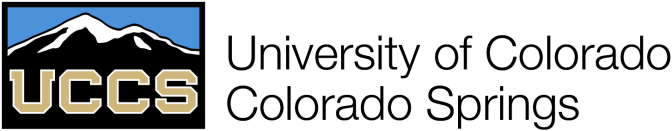 NEW PROPOSAL TEMPLATE for a Gainful Employment ProgramGainful Employment Electronic Announcement #5 dated June 1, 2011 and posted on www.ifap.ed.gov explains the process for institutional notification to the Department of new educational programs that prepare students for gainful employment in a recognized occupation (GE Programs). An institution’s notification to the Department of its intent to offer a new GE Program must include information to support the institution’s determination of the need for the program, as required by the regulations at 34 CFR 600.20(d)(2). Institutions must wait for the Department of Education to approve programs for Title IV eligibility before disbursing Title IV funds and proposals must be submitted to the Department of Education 90 days before the first day of class begins for the program.Institution Name: Institution Name: University of Colorado Colorado SpringsUniversity of Colorado Colorado SpringsUniversity of Colorado Colorado SpringsUniversity of Colorado Colorado SpringsUniversity of Colorado Colorado SpringsUniversity of Colorado Colorado SpringsUniversity of Colorado Colorado SpringsOPEID:OPEID:004509004509004509004509004509004509004509Proposed Program Name:Proposed Program Name:Contact Person:Contact Person:Department Chair:Department Chair:Website URL for program:Website URL for program:Narrative description of how the institution determined the need for the program. Describe what need this program will address and how the institution became aware of that need. If the program will be offered in connection with, or in response to, an initiative by a governmental entity, provide details of that initiative. Narrative description of how the institution determined the need for the program. Describe what need this program will address and how the institution became aware of that need. If the program will be offered in connection with, or in response to, an initiative by a governmental entity, provide details of that initiative. Narrative description of how the institution determined the need for the program. Describe what need this program will address and how the institution became aware of that need. If the program will be offered in connection with, or in response to, an initiative by a governmental entity, provide details of that initiative. Narrative description of how the institution determined the need for the program. Describe what need this program will address and how the institution became aware of that need. If the program will be offered in connection with, or in response to, an initiative by a governmental entity, provide details of that initiative. Narrative description of how the institution determined the need for the program. Describe what need this program will address and how the institution became aware of that need. If the program will be offered in connection with, or in response to, an initiative by a governmental entity, provide details of that initiative. Narrative description of how the institution determined the need for the program. Describe what need this program will address and how the institution became aware of that need. If the program will be offered in connection with, or in response to, an initiative by a governmental entity, provide details of that initiative. Narrative description of how the institution determined the need for the program. Describe what need this program will address and how the institution became aware of that need. If the program will be offered in connection with, or in response to, an initiative by a governmental entity, provide details of that initiative. Narrative description of how the institution determined the need for the program. Describe what need this program will address and how the institution became aware of that need. If the program will be offered in connection with, or in response to, an initiative by a governmental entity, provide details of that initiative. Narrative description of how the institution determined the need for the program. Describe what need this program will address and how the institution became aware of that need. If the program will be offered in connection with, or in response to, an initiative by a governmental entity, provide details of that initiative.  The need for graduate education in security intelligence this certificate was identified to the School of Public Affairs by the UCCS Center for Homeland Security based upon requests they were receiving from US NORTHCOM and other military sources. The need for graduate education in security intelligence this certificate was identified to the School of Public Affairs by the UCCS Center for Homeland Security based upon requests they were receiving from US NORTHCOM and other military sources. The need for graduate education in security intelligence this certificate was identified to the School of Public Affairs by the UCCS Center for Homeland Security based upon requests they were receiving from US NORTHCOM and other military sources. The need for graduate education in security intelligence this certificate was identified to the School of Public Affairs by the UCCS Center for Homeland Security based upon requests they were receiving from US NORTHCOM and other military sources. The need for graduate education in security intelligence this certificate was identified to the School of Public Affairs by the UCCS Center for Homeland Security based upon requests they were receiving from US NORTHCOM and other military sources. The need for graduate education in security intelligence this certificate was identified to the School of Public Affairs by the UCCS Center for Homeland Security based upon requests they were receiving from US NORTHCOM and other military sources. The need for graduate education in security intelligence this certificate was identified to the School of Public Affairs by the UCCS Center for Homeland Security based upon requests they were receiving from US NORTHCOM and other military sources. The need for graduate education in security intelligence this certificate was identified to the School of Public Affairs by the UCCS Center for Homeland Security based upon requests they were receiving from US NORTHCOM and other military sources. The need for graduate education in security intelligence this certificate was identified to the School of Public Affairs by the UCCS Center for Homeland Security based upon requests they were receiving from US NORTHCOM and other military sources.Narrative description of how the program was designed to meet local market needs, or for an online program, regional or national market needs. For example, indicate if Bureau of Labor Statistics data or State labor data systems information was used, and/or if State, regional, or local workforce agencies were consulted. Include how the course content, program length, academic level, admission requirements, and prerequisites were decided; including information received from potential employers about course content; and information regarding the target students and employers.Narrative description of how the program was designed to meet local market needs, or for an online program, regional or national market needs. For example, indicate if Bureau of Labor Statistics data or State labor data systems information was used, and/or if State, regional, or local workforce agencies were consulted. Include how the course content, program length, academic level, admission requirements, and prerequisites were decided; including information received from potential employers about course content; and information regarding the target students and employers.Narrative description of how the program was designed to meet local market needs, or for an online program, regional or national market needs. For example, indicate if Bureau of Labor Statistics data or State labor data systems information was used, and/or if State, regional, or local workforce agencies were consulted. Include how the course content, program length, academic level, admission requirements, and prerequisites were decided; including information received from potential employers about course content; and information regarding the target students and employers.Narrative description of how the program was designed to meet local market needs, or for an online program, regional or national market needs. For example, indicate if Bureau of Labor Statistics data or State labor data systems information was used, and/or if State, regional, or local workforce agencies were consulted. Include how the course content, program length, academic level, admission requirements, and prerequisites were decided; including information received from potential employers about course content; and information regarding the target students and employers.Narrative description of how the program was designed to meet local market needs, or for an online program, regional or national market needs. For example, indicate if Bureau of Labor Statistics data or State labor data systems information was used, and/or if State, regional, or local workforce agencies were consulted. Include how the course content, program length, academic level, admission requirements, and prerequisites were decided; including information received from potential employers about course content; and information regarding the target students and employers.Narrative description of how the program was designed to meet local market needs, or for an online program, regional or national market needs. For example, indicate if Bureau of Labor Statistics data or State labor data systems information was used, and/or if State, regional, or local workforce agencies were consulted. Include how the course content, program length, academic level, admission requirements, and prerequisites were decided; including information received from potential employers about course content; and information regarding the target students and employers.Narrative description of how the program was designed to meet local market needs, or for an online program, regional or national market needs. For example, indicate if Bureau of Labor Statistics data or State labor data systems information was used, and/or if State, regional, or local workforce agencies were consulted. Include how the course content, program length, academic level, admission requirements, and prerequisites were decided; including information received from potential employers about course content; and information regarding the target students and employers.Narrative description of how the program was designed to meet local market needs, or for an online program, regional or national market needs. For example, indicate if Bureau of Labor Statistics data or State labor data systems information was used, and/or if State, regional, or local workforce agencies were consulted. Include how the course content, program length, academic level, admission requirements, and prerequisites were decided; including information received from potential employers about course content; and information regarding the target students and employers.Narrative description of how the program was designed to meet local market needs, or for an online program, regional or national market needs. For example, indicate if Bureau of Labor Statistics data or State labor data systems information was used, and/or if State, regional, or local workforce agencies were consulted. Include how the course content, program length, academic level, admission requirements, and prerequisites were decided; including information received from potential employers about course content; and information regarding the target students and employers.Curriculum was determined and designed by content experts in the field of security intelligence.  Students in this program are most typically active duty military officers, with some defense contractor staff and non-military students with an interest in this area.  This is a four-course online graduate certificate.Curriculum was determined and designed by content experts in the field of security intelligence.  Students in this program are most typically active duty military officers, with some defense contractor staff and non-military students with an interest in this area.  This is a four-course online graduate certificate.Curriculum was determined and designed by content experts in the field of security intelligence.  Students in this program are most typically active duty military officers, with some defense contractor staff and non-military students with an interest in this area.  This is a four-course online graduate certificate.Curriculum was determined and designed by content experts in the field of security intelligence.  Students in this program are most typically active duty military officers, with some defense contractor staff and non-military students with an interest in this area.  This is a four-course online graduate certificate.Curriculum was determined and designed by content experts in the field of security intelligence.  Students in this program are most typically active duty military officers, with some defense contractor staff and non-military students with an interest in this area.  This is a four-course online graduate certificate.Curriculum was determined and designed by content experts in the field of security intelligence.  Students in this program are most typically active duty military officers, with some defense contractor staff and non-military students with an interest in this area.  This is a four-course online graduate certificate.Curriculum was determined and designed by content experts in the field of security intelligence.  Students in this program are most typically active duty military officers, with some defense contractor staff and non-military students with an interest in this area.  This is a four-course online graduate certificate.Curriculum was determined and designed by content experts in the field of security intelligence.  Students in this program are most typically active duty military officers, with some defense contractor staff and non-military students with an interest in this area.  This is a four-course online graduate certificate.Curriculum was determined and designed by content experts in the field of security intelligence.  Students in this program are most typically active duty military officers, with some defense contractor staff and non-military students with an interest in this area.  This is a four-course online graduate certificate.Narrative description of any wage analysis the institution may have performed, including any consideration of Bureau of Labor Statistics wage data related to the new program.Narrative description of any wage analysis the institution may have performed, including any consideration of Bureau of Labor Statistics wage data related to the new program.Narrative description of any wage analysis the institution may have performed, including any consideration of Bureau of Labor Statistics wage data related to the new program.Narrative description of any wage analysis the institution may have performed, including any consideration of Bureau of Labor Statistics wage data related to the new program.Narrative description of any wage analysis the institution may have performed, including any consideration of Bureau of Labor Statistics wage data related to the new program.Narrative description of any wage analysis the institution may have performed, including any consideration of Bureau of Labor Statistics wage data related to the new program.Narrative description of any wage analysis the institution may have performed, including any consideration of Bureau of Labor Statistics wage data related to the new program.Narrative description of any wage analysis the institution may have performed, including any consideration of Bureau of Labor Statistics wage data related to the new program.Narrative description of any wage analysis the institution may have performed, including any consideration of Bureau of Labor Statistics wage data related to the new program.  Active duty military members are paid according to their rank and service branch.  Active duty military members are paid according to their rank and service branch.  Active duty military members are paid according to their rank and service branch.  Active duty military members are paid according to their rank and service branch.  Active duty military members are paid according to their rank and service branch.  Active duty military members are paid according to their rank and service branch.  Active duty military members are paid according to their rank and service branch.  Active duty military members are paid according to their rank and service branch.  Active duty military members are paid according to their rank and service branch.Was the program reviewed or approved by:Narrative description of how the program was reviewed or approved by, or developed in conjunction with, the entities selected in #8. For example, describe the steps taken to develop the program, identify when and with whom discussions were held, provide relevant details of any proposals or correspondence generated, and/or describe any process used to evaluate the program. The institution must retain, for review and submission to the Department upon request, copies of meeting minutes, correspondence, proposals, or other documentation to support the development, review, and/or approval of the program.Narrative description of how the program was reviewed or approved by, or developed in conjunction with, the entities selected in #8. For example, describe the steps taken to develop the program, identify when and with whom discussions were held, provide relevant details of any proposals or correspondence generated, and/or describe any process used to evaluate the program. The institution must retain, for review and submission to the Department upon request, copies of meeting minutes, correspondence, proposals, or other documentation to support the development, review, and/or approval of the program.Narrative description of how the program was reviewed or approved by, or developed in conjunction with, the entities selected in #8. For example, describe the steps taken to develop the program, identify when and with whom discussions were held, provide relevant details of any proposals or correspondence generated, and/or describe any process used to evaluate the program. The institution must retain, for review and submission to the Department upon request, copies of meeting minutes, correspondence, proposals, or other documentation to support the development, review, and/or approval of the program.Narrative description of how the program was reviewed or approved by, or developed in conjunction with, the entities selected in #8. For example, describe the steps taken to develop the program, identify when and with whom discussions were held, provide relevant details of any proposals or correspondence generated, and/or describe any process used to evaluate the program. The institution must retain, for review and submission to the Department upon request, copies of meeting minutes, correspondence, proposals, or other documentation to support the development, review, and/or approval of the program.Narrative description of how the program was reviewed or approved by, or developed in conjunction with, the entities selected in #8. For example, describe the steps taken to develop the program, identify when and with whom discussions were held, provide relevant details of any proposals or correspondence generated, and/or describe any process used to evaluate the program. The institution must retain, for review and submission to the Department upon request, copies of meeting minutes, correspondence, proposals, or other documentation to support the development, review, and/or approval of the program.Narrative description of how the program was reviewed or approved by, or developed in conjunction with, the entities selected in #8. For example, describe the steps taken to develop the program, identify when and with whom discussions were held, provide relevant details of any proposals or correspondence generated, and/or describe any process used to evaluate the program. The institution must retain, for review and submission to the Department upon request, copies of meeting minutes, correspondence, proposals, or other documentation to support the development, review, and/or approval of the program.Narrative description of how the program was reviewed or approved by, or developed in conjunction with, the entities selected in #8. For example, describe the steps taken to develop the program, identify when and with whom discussions were held, provide relevant details of any proposals or correspondence generated, and/or describe any process used to evaluate the program. The institution must retain, for review and submission to the Department upon request, copies of meeting minutes, correspondence, proposals, or other documentation to support the development, review, and/or approval of the program.Narrative description of how the program was reviewed or approved by, or developed in conjunction with, the entities selected in #8. For example, describe the steps taken to develop the program, identify when and with whom discussions were held, provide relevant details of any proposals or correspondence generated, and/or describe any process used to evaluate the program. The institution must retain, for review and submission to the Department upon request, copies of meeting minutes, correspondence, proposals, or other documentation to support the development, review, and/or approval of the program.Narrative description of how the program was reviewed or approved by, or developed in conjunction with, the entities selected in #8. For example, describe the steps taken to develop the program, identify when and with whom discussions were held, provide relevant details of any proposals or correspondence generated, and/or describe any process used to evaluate the program. The institution must retain, for review and submission to the Department upon request, copies of meeting minutes, correspondence, proposals, or other documentation to support the development, review, and/or approval of the program.The School of Public Affairs is accredited by the National Association of Schools of Public Affairs and Administration (NASPAA).  The courses required for the graduate certificate in security intelligence are also courses in the Master of Public Administration degree, which is the NASPAA-accredited degree.  NASPAA accreditation is for a period of seven years; re-accreditation visits are conducted by a team of external reviewers who, among other aspects, assess the quality and rigor of all courses offered within the MPA and the qualifications of the faculty who teach those courses.  The same courses are also offered with a criminal justice number and also apply to the Master of Criminal Justice degree; however, the MCJ is not externally accredited.At the University level, graduate degrees and certificates receive oversight from the Graduate Dean and Graduate Executive Committee and undergo program review every seven years; at the School level, faculty govern the curriculum.     The School of Public Affairs is accredited by the National Association of Schools of Public Affairs and Administration (NASPAA).  The courses required for the graduate certificate in security intelligence are also courses in the Master of Public Administration degree, which is the NASPAA-accredited degree.  NASPAA accreditation is for a period of seven years; re-accreditation visits are conducted by a team of external reviewers who, among other aspects, assess the quality and rigor of all courses offered within the MPA and the qualifications of the faculty who teach those courses.  The same courses are also offered with a criminal justice number and also apply to the Master of Criminal Justice degree; however, the MCJ is not externally accredited.At the University level, graduate degrees and certificates receive oversight from the Graduate Dean and Graduate Executive Committee and undergo program review every seven years; at the School level, faculty govern the curriculum.     The School of Public Affairs is accredited by the National Association of Schools of Public Affairs and Administration (NASPAA).  The courses required for the graduate certificate in security intelligence are also courses in the Master of Public Administration degree, which is the NASPAA-accredited degree.  NASPAA accreditation is for a period of seven years; re-accreditation visits are conducted by a team of external reviewers who, among other aspects, assess the quality and rigor of all courses offered within the MPA and the qualifications of the faculty who teach those courses.  The same courses are also offered with a criminal justice number and also apply to the Master of Criminal Justice degree; however, the MCJ is not externally accredited.At the University level, graduate degrees and certificates receive oversight from the Graduate Dean and Graduate Executive Committee and undergo program review every seven years; at the School level, faculty govern the curriculum.     The School of Public Affairs is accredited by the National Association of Schools of Public Affairs and Administration (NASPAA).  The courses required for the graduate certificate in security intelligence are also courses in the Master of Public Administration degree, which is the NASPAA-accredited degree.  NASPAA accreditation is for a period of seven years; re-accreditation visits are conducted by a team of external reviewers who, among other aspects, assess the quality and rigor of all courses offered within the MPA and the qualifications of the faculty who teach those courses.  The same courses are also offered with a criminal justice number and also apply to the Master of Criminal Justice degree; however, the MCJ is not externally accredited.At the University level, graduate degrees and certificates receive oversight from the Graduate Dean and Graduate Executive Committee and undergo program review every seven years; at the School level, faculty govern the curriculum.     The School of Public Affairs is accredited by the National Association of Schools of Public Affairs and Administration (NASPAA).  The courses required for the graduate certificate in security intelligence are also courses in the Master of Public Administration degree, which is the NASPAA-accredited degree.  NASPAA accreditation is for a period of seven years; re-accreditation visits are conducted by a team of external reviewers who, among other aspects, assess the quality and rigor of all courses offered within the MPA and the qualifications of the faculty who teach those courses.  The same courses are also offered with a criminal justice number and also apply to the Master of Criminal Justice degree; however, the MCJ is not externally accredited.At the University level, graduate degrees and certificates receive oversight from the Graduate Dean and Graduate Executive Committee and undergo program review every seven years; at the School level, faculty govern the curriculum.     The School of Public Affairs is accredited by the National Association of Schools of Public Affairs and Administration (NASPAA).  The courses required for the graduate certificate in security intelligence are also courses in the Master of Public Administration degree, which is the NASPAA-accredited degree.  NASPAA accreditation is for a period of seven years; re-accreditation visits are conducted by a team of external reviewers who, among other aspects, assess the quality and rigor of all courses offered within the MPA and the qualifications of the faculty who teach those courses.  The same courses are also offered with a criminal justice number and also apply to the Master of Criminal Justice degree; however, the MCJ is not externally accredited.At the University level, graduate degrees and certificates receive oversight from the Graduate Dean and Graduate Executive Committee and undergo program review every seven years; at the School level, faculty govern the curriculum.     The School of Public Affairs is accredited by the National Association of Schools of Public Affairs and Administration (NASPAA).  The courses required for the graduate certificate in security intelligence are also courses in the Master of Public Administration degree, which is the NASPAA-accredited degree.  NASPAA accreditation is for a period of seven years; re-accreditation visits are conducted by a team of external reviewers who, among other aspects, assess the quality and rigor of all courses offered within the MPA and the qualifications of the faculty who teach those courses.  The same courses are also offered with a criminal justice number and also apply to the Master of Criminal Justice degree; however, the MCJ is not externally accredited.At the University level, graduate degrees and certificates receive oversight from the Graduate Dean and Graduate Executive Committee and undergo program review every seven years; at the School level, faculty govern the curriculum.     The School of Public Affairs is accredited by the National Association of Schools of Public Affairs and Administration (NASPAA).  The courses required for the graduate certificate in security intelligence are also courses in the Master of Public Administration degree, which is the NASPAA-accredited degree.  NASPAA accreditation is for a period of seven years; re-accreditation visits are conducted by a team of external reviewers who, among other aspects, assess the quality and rigor of all courses offered within the MPA and the qualifications of the faculty who teach those courses.  The same courses are also offered with a criminal justice number and also apply to the Master of Criminal Justice degree; however, the MCJ is not externally accredited.At the University level, graduate degrees and certificates receive oversight from the Graduate Dean and Graduate Executive Committee and undergo program review every seven years; at the School level, faculty govern the curriculum.     The School of Public Affairs is accredited by the National Association of Schools of Public Affairs and Administration (NASPAA).  The courses required for the graduate certificate in security intelligence are also courses in the Master of Public Administration degree, which is the NASPAA-accredited degree.  NASPAA accreditation is for a period of seven years; re-accreditation visits are conducted by a team of external reviewers who, among other aspects, assess the quality and rigor of all courses offered within the MPA and the qualifications of the faculty who teach those courses.  The same courses are also offered with a criminal justice number and also apply to the Master of Criminal Justice degree; however, the MCJ is not externally accredited.At the University level, graduate degrees and certificates receive oversight from the Graduate Dean and Graduate Executive Committee and undergo program review every seven years; at the School level, faculty govern the curriculum.     What is the first day the program will be offered to students?What is the first day the program will be offered to students?What is the first day the program will be offered to students?What is the first day the program will be offered to students?What is the first day the program will be offered to students?When do you intend to begin disbursing Title IV funds to students?When do you intend to begin disbursing Title IV funds to students?When do you intend to begin disbursing Title IV funds to students?When do you intend to begin disbursing Title IV funds to students?When do you intend to begin disbursing Title IV funds to students?Please list all admission criteria:Please list all admission criteria:Please list all admission criteria:Please list all admission criteria:Please list all admission criteria:Please list all admission criteria:Please list all admission criteria:Please list all admission criteria:Please list all admission criteria:Earned baccalaureate degree from an accredited institution.Earned baccalaureate degree from an accredited institution.Earned baccalaureate degree from an accredited institution.Earned baccalaureate degree from an accredited institution.Earned baccalaureate degree from an accredited institution.Earned baccalaureate degree from an accredited institution.Earned baccalaureate degree from an accredited institution.Earned baccalaureate degree from an accredited institution.Earned baccalaureate degree from an accredited institution.List the UCCS courses required to complete the program:List the UCCS courses required to complete the program:List the UCCS courses required to complete the program:List the UCCS courses required to complete the program:List the UCCS courses required to complete the program:List the UCCS courses required to complete the program:List the UCCS courses required to complete the program:List the UCCS courses required to complete the program:List the UCCS courses required to complete the program:PAD 5953/CJ 5953  National Security IntelligencePAD 5954/CJ 5954 Democracy, Policy, and SecurityPAD 5955/CJ5955 Counterterrorism IntelligencePAD 5956/CJ5956 Analytical Intelligence MethodologiesPAD 5953/CJ 5953  National Security IntelligencePAD 5954/CJ 5954 Democracy, Policy, and SecurityPAD 5955/CJ5955 Counterterrorism IntelligencePAD 5956/CJ5956 Analytical Intelligence MethodologiesPAD 5953/CJ 5953  National Security IntelligencePAD 5954/CJ 5954 Democracy, Policy, and SecurityPAD 5955/CJ5955 Counterterrorism IntelligencePAD 5956/CJ5956 Analytical Intelligence MethodologiesPAD 5953/CJ 5953  National Security IntelligencePAD 5954/CJ 5954 Democracy, Policy, and SecurityPAD 5955/CJ5955 Counterterrorism IntelligencePAD 5956/CJ5956 Analytical Intelligence MethodologiesPAD 5953/CJ 5953  National Security IntelligencePAD 5954/CJ 5954 Democracy, Policy, and SecurityPAD 5955/CJ5955 Counterterrorism IntelligencePAD 5956/CJ5956 Analytical Intelligence MethodologiesPAD 5953/CJ 5953  National Security IntelligencePAD 5954/CJ 5954 Democracy, Policy, and SecurityPAD 5955/CJ5955 Counterterrorism IntelligencePAD 5956/CJ5956 Analytical Intelligence MethodologiesPAD 5953/CJ 5953  National Security IntelligencePAD 5954/CJ 5954 Democracy, Policy, and SecurityPAD 5955/CJ5955 Counterterrorism IntelligencePAD 5956/CJ5956 Analytical Intelligence MethodologiesPAD 5953/CJ 5953  National Security IntelligencePAD 5954/CJ 5954 Democracy, Policy, and SecurityPAD 5955/CJ5955 Counterterrorism IntelligencePAD 5956/CJ5956 Analytical Intelligence MethodologiesPAD 5953/CJ 5953  National Security IntelligencePAD 5954/CJ 5954 Democracy, Policy, and SecurityPAD 5955/CJ5955 Counterterrorism IntelligencePAD 5956/CJ5956 Analytical Intelligence MethodologiesDescribe how you will determine the on-time completion rate, job placement rate, and median loan debt in order to disclose the information on your departmental website. Describe how you will determine the on-time completion rate, job placement rate, and median loan debt in order to disclose the information on your departmental website. Describe how you will determine the on-time completion rate, job placement rate, and median loan debt in order to disclose the information on your departmental website. Describe how you will determine the on-time completion rate, job placement rate, and median loan debt in order to disclose the information on your departmental website. Describe how you will determine the on-time completion rate, job placement rate, and median loan debt in order to disclose the information on your departmental website. Describe how you will determine the on-time completion rate, job placement rate, and median loan debt in order to disclose the information on your departmental website. Describe how you will determine the on-time completion rate, job placement rate, and median loan debt in order to disclose the information on your departmental website. Describe how you will determine the on-time completion rate, job placement rate, and median loan debt in order to disclose the information on your departmental website. Describe how you will determine the on-time completion rate, job placement rate, and median loan debt in order to disclose the information on your departmental website. Many students in this program are already employed and are taking the certificate for advancement opportunities, although a some are pre-service or looking for a career change. At this time, student self-report is the only way we have to obtain placement information.  The Office of Institutional Research will provide statistics and work with the liaison to complete annual reporting. Many students in this program are already employed and are taking the certificate for advancement opportunities, although a some are pre-service or looking for a career change. At this time, student self-report is the only way we have to obtain placement information.  The Office of Institutional Research will provide statistics and work with the liaison to complete annual reporting. Many students in this program are already employed and are taking the certificate for advancement opportunities, although a some are pre-service or looking for a career change. At this time, student self-report is the only way we have to obtain placement information.  The Office of Institutional Research will provide statistics and work with the liaison to complete annual reporting. Many students in this program are already employed and are taking the certificate for advancement opportunities, although a some are pre-service or looking for a career change. At this time, student self-report is the only way we have to obtain placement information.  The Office of Institutional Research will provide statistics and work with the liaison to complete annual reporting. Many students in this program are already employed and are taking the certificate for advancement opportunities, although a some are pre-service or looking for a career change. At this time, student self-report is the only way we have to obtain placement information.  The Office of Institutional Research will provide statistics and work with the liaison to complete annual reporting. Many students in this program are already employed and are taking the certificate for advancement opportunities, although a some are pre-service or looking for a career change. At this time, student self-report is the only way we have to obtain placement information.  The Office of Institutional Research will provide statistics and work with the liaison to complete annual reporting. Many students in this program are already employed and are taking the certificate for advancement opportunities, although a some are pre-service or looking for a career change. At this time, student self-report is the only way we have to obtain placement information.  The Office of Institutional Research will provide statistics and work with the liaison to complete annual reporting. Many students in this program are already employed and are taking the certificate for advancement opportunities, although a some are pre-service or looking for a career change. At this time, student self-report is the only way we have to obtain placement information.  The Office of Institutional Research will provide statistics and work with the liaison to complete annual reporting. Many students in this program are already employed and are taking the certificate for advancement opportunities, although a some are pre-service or looking for a career change. At this time, student self-report is the only way we have to obtain placement information.  The Office of Institutional Research will provide statistics and work with the liaison to complete annual reporting. Estimate the cost of the program:Estimate the cost of the program:Estimate the cost of the program:Estimate the cost of the program:Per Term:                         Annual:Per Term:                         Annual:Per Term:                         Annual:Per Term:                         Annual:Per Term:                         Annual:Tuition and feesTuition and feesTuition and feesTuition and feesRoom and boardRoom and boardRoom and boardRoom and boardBooks and suppliesBooks and suppliesBooks and suppliesBooks and suppliesAdditional explanation of costs, if necessary (e.g. cost per credit hour)Additional explanation of costs, if necessary (e.g. cost per credit hour)Additional explanation of costs, if necessary (e.g. cost per credit hour)Additional explanation of costs, if necessary (e.g. cost per credit hour)The cost per three credit hour course is $1666.00; there are three terms per year.  This certificate is online only, so each course has a $100 technology fee (included in the numbers above).  To finish in one year, the student would need to take two courses during one of the terms, which is possible to do.  The number per term above is the total cost averaged over three terms.  The cost of books is approximately $100 per course.The cost per three credit hour course is $1666.00; there are three terms per year.  This certificate is online only, so each course has a $100 technology fee (included in the numbers above).  To finish in one year, the student would need to take two courses during one of the terms, which is possible to do.  The number per term above is the total cost averaged over three terms.  The cost of books is approximately $100 per course.The cost per three credit hour course is $1666.00; there are three terms per year.  This certificate is online only, so each course has a $100 technology fee (included in the numbers above).  To finish in one year, the student would need to take two courses during one of the terms, which is possible to do.  The number per term above is the total cost averaged over three terms.  The cost of books is approximately $100 per course.The cost per three credit hour course is $1666.00; there are three terms per year.  This certificate is online only, so each course has a $100 technology fee (included in the numbers above).  To finish in one year, the student would need to take two courses during one of the terms, which is possible to do.  The number per term above is the total cost averaged over three terms.  The cost of books is approximately $100 per course.The cost per three credit hour course is $1666.00; there are three terms per year.  This certificate is online only, so each course has a $100 technology fee (included in the numbers above).  To finish in one year, the student would need to take two courses during one of the terms, which is possible to do.  The number per term above is the total cost averaged over three terms.  The cost of books is approximately $100 per course.Select the primary occupational group for which the Gainful Employment Program will train the student.Select the primary occupational group for which the Gainful Employment Program will train the student.Select the primary occupational group for which the Gainful Employment Program will train the student.Select the primary occupational group for which the Gainful Employment Program will train the student.Refer to the Standard Occupational Classifications and list all six-digit codes that reflect occupations in which the graduates of the proposed program will be trained for employment.Refer to the Standard Occupational Classifications and list all six-digit codes that reflect occupations in which the graduates of the proposed program will be trained for employment.Refer to the Standard Occupational Classifications and list all six-digit codes that reflect occupations in which the graduates of the proposed program will be trained for employment.Refer to the Standard Occupational Classifications and list all six-digit codes that reflect occupations in which the graduates of the proposed program will be trained for employment.Refer to the Standard Occupational Classifications and list all six-digit codes that reflect occupations in which the graduates of the proposed program will be trained for employment.Refer to the Standard Occupational Classifications and list all six-digit codes that reflect occupations in which the graduates of the proposed program will be trained for employment.Refer to the Standard Occupational Classifications and list all six-digit codes that reflect occupations in which the graduates of the proposed program will be trained for employment.Refer to the Standard Occupational Classifications and list all six-digit codes that reflect occupations in which the graduates of the proposed program will be trained for employment.Refer to the Standard Occupational Classifications and list all six-digit codes that reflect occupations in which the graduates of the proposed program will be trained for employment.How many credits are required to earn this credential?How many credits are required to earn this credential?How many credits are required to earn this credential?How many credits are required to earn this credential?How many credits are required to earn this credential?How many credits are required to earn this credential?How many credits are required to earn this credential?1212What is the anticipated length of the program, in semesters including summer? (e.g. 2 years = 6 semesters)What is the anticipated length of the program, in semesters including summer? (e.g. 2 years = 6 semesters)What is the anticipated length of the program, in semesters including summer? (e.g. 2 years = 6 semesters)What is the anticipated length of the program, in semesters including summer? (e.g. 2 years = 6 semesters)What is the anticipated length of the program, in semesters including summer? (e.g. 2 years = 6 semesters)What is the anticipated length of the program, in semesters including summer? (e.g. 2 years = 6 semesters)What is the anticipated length of the program, in semesters including summer? (e.g. 2 years = 6 semesters)33Have you read the Gainful Employment regulations as posted at http://www.ifap.ed.gov/GainfulEmploymentInfo/index.html  and are you aware that failure to comply and failure to meet “gainfulness” could make your program ineligible for Title IV financial aid on an annual basis?Have you read the Gainful Employment regulations as posted at http://www.ifap.ed.gov/GainfulEmploymentInfo/index.html  and are you aware that failure to comply and failure to meet “gainfulness” could make your program ineligible for Title IV financial aid on an annual basis?Have you read the Gainful Employment regulations as posted at http://www.ifap.ed.gov/GainfulEmploymentInfo/index.html  and are you aware that failure to comply and failure to meet “gainfulness” could make your program ineligible for Title IV financial aid on an annual basis?Have you read the Gainful Employment regulations as posted at http://www.ifap.ed.gov/GainfulEmploymentInfo/index.html  and are you aware that failure to comply and failure to meet “gainfulness” could make your program ineligible for Title IV financial aid on an annual basis?Have you read the Gainful Employment regulations as posted at http://www.ifap.ed.gov/GainfulEmploymentInfo/index.html  and are you aware that failure to comply and failure to meet “gainfulness” could make your program ineligible for Title IV financial aid on an annual basis?Have you read the Gainful Employment regulations as posted at http://www.ifap.ed.gov/GainfulEmploymentInfo/index.html  and are you aware that failure to comply and failure to meet “gainfulness” could make your program ineligible for Title IV financial aid on an annual basis?Have you read the Gainful Employment regulations as posted at http://www.ifap.ed.gov/GainfulEmploymentInfo/index.html  and are you aware that failure to comply and failure to meet “gainfulness” could make your program ineligible for Title IV financial aid on an annual basis?THE REMAINING FIELDS ARE TO BE COMPLETED BY THE UCCS GAINFUL EMPLOYMENT COMMITTEETHE REMAINING FIELDS ARE TO BE COMPLETED BY THE UCCS GAINFUL EMPLOYMENT COMMITTEETHE REMAINING FIELDS ARE TO BE COMPLETED BY THE UCCS GAINFUL EMPLOYMENT COMMITTEETHE REMAINING FIELDS ARE TO BE COMPLETED BY THE UCCS GAINFUL EMPLOYMENT COMMITTEETHE REMAINING FIELDS ARE TO BE COMPLETED BY THE UCCS GAINFUL EMPLOYMENT COMMITTEETHE REMAINING FIELDS ARE TO BE COMPLETED BY THE UCCS GAINFUL EMPLOYMENT COMMITTEETHE REMAINING FIELDS ARE TO BE COMPLETED BY THE UCCS GAINFUL EMPLOYMENT COMMITTEETHE REMAINING FIELDS ARE TO BE COMPLETED BY THE UCCS GAINFUL EMPLOYMENT COMMITTEETHE REMAINING FIELDS ARE TO BE COMPLETED BY THE UCCS GAINFUL EMPLOYMENT COMMITTEECIP Code:43.011243.0112Plan Code:Plan Code:Plan Code:NDGE-CERNNDGE-CERNNDGE-CERNCareer Code:NDGENDGESubplan Code:Subplan Code:Subplan Code:SECSECSECProgram Code:NFAEGNFAEGEffective Date:Effective Date:Effective Date:1/17/20111/17/20111/17/2011Date Reviewed:12/9/201112/9/2011Preliminary GE?Preliminary GE?Preliminary GE?YesYesYesTO SUBMIT, PLEASE EMAIL THIS FORM TO: INSTITUTIONAL RESEARCH (rmarschk@uccs.edu) & FINANCIAL AID COMPLIANCE (asutz@uccs.edu). TO SUBMIT, PLEASE EMAIL THIS FORM TO: INSTITUTIONAL RESEARCH (rmarschk@uccs.edu) & FINANCIAL AID COMPLIANCE (asutz@uccs.edu). TO SUBMIT, PLEASE EMAIL THIS FORM TO: INSTITUTIONAL RESEARCH (rmarschk@uccs.edu) & FINANCIAL AID COMPLIANCE (asutz@uccs.edu). TO SUBMIT, PLEASE EMAIL THIS FORM TO: INSTITUTIONAL RESEARCH (rmarschk@uccs.edu) & FINANCIAL AID COMPLIANCE (asutz@uccs.edu). TO SUBMIT, PLEASE EMAIL THIS FORM TO: INSTITUTIONAL RESEARCH (rmarschk@uccs.edu) & FINANCIAL AID COMPLIANCE (asutz@uccs.edu). TO SUBMIT, PLEASE EMAIL THIS FORM TO: INSTITUTIONAL RESEARCH (rmarschk@uccs.edu) & FINANCIAL AID COMPLIANCE (asutz@uccs.edu). TO SUBMIT, PLEASE EMAIL THIS FORM TO: INSTITUTIONAL RESEARCH (rmarschk@uccs.edu) & FINANCIAL AID COMPLIANCE (asutz@uccs.edu). TO SUBMIT, PLEASE EMAIL THIS FORM TO: INSTITUTIONAL RESEARCH (rmarschk@uccs.edu) & FINANCIAL AID COMPLIANCE (asutz@uccs.edu). 